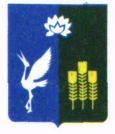 АДМИНИСТРАЦИЯКРАСНОКУТСКОГО СЕЛЬСКОГО ПОСЕЛЕНИЯСПАССКОГО МУНИЦИПАЛЬНОГО РАЙОНАПРИМОРСКОГО КРАЯПОСТАНОВЛЕНИЕ17.02.2020 г.                                   с.Красный Кут                                                 № 8Об утверждении Порядка формирования и ведения реестра источников доходов бюджета Краснокутского сельского поселенияВ соответствии с пунктами 7 и 9 статьи 47.1 Бюджетного кодекса Российской Федерации и Постановлением Правительства Российской Федерации от 31 августа 2016 года № 868 «О порядке формирования и ведения перечня источников доходов Российской Федерации», постановлением администрации Приморского края от 21 декабря 2017 года № 534-па «Об утверждении Порядка формирования и ведения реестра источников доходов краевого бюджета и реестра источников доходов бюджета Территориального фонда обязательного медицинского страхования Приморского края, Порядка представления в департамент финансов Приморского края реестров источников доходов бюджетов муниципальных образований Приморского края и реестра источников доходов бюджета Территориального фонда обязательного медицинского страхования Приморского края», на основании Устава Краснокутского сельского поселения, администрация Краснокутского сельского поселенияПОСТАНОВЛЯЕТ:1. Утвердить Порядок формирования и ведения реестра источников доходов бюджета Краснокутского сельского поселения.2. Настоящее постановление вступает в силу с момента подписания и распространяет свое действие на правоотношения, возникшие с 01.01.2020 года. Подлежит опубликованию в официальном печатном органе Краснокутского сельского поселения Спасского муниципального района Приморского края – газете «Горизонт» и на официальном сайте краснокутское.рф   3. Контроль за исполнением настоящего постановления оставляю за собой.Глава Краснокутского сельского поселения                                                                                          А.Б.ПетриченкоУТВЕРЖДЁНпостановлением администрацииКраснокутского сельского поселенияот 17 февраля 2020 года № 8ПОРЯДОКформирования и ведения реестра источников доходов бюджета Краснокутского сельского поселения1. Настоящий Порядок определяет основные правила формирования и ведения реестра источников доходов бюджета Краснокутского сельского поселения (далее - реестр источников доходов бюджета поселения).2. Реестр источников доходов бюджета поселения представляет собой свод информации о доходах бюджета поселения по источникам доходов бюджета, формируемой в процессе составления, утверждения и исполнения бюджета поселения на основании перечня источников доходов Российской Федерации.3. Реестр источников доходов бюджета поселения ведется администрацией Краснокутского сельского поселения по форме согласно приложению, к настоящему Порядку.4. Реестр источников доходов бюджета поселения ведется как единый информационный ресурс в электронной форме в автоматизированной системе управления бюджетным процессом администрации Краснокутского муниципального района «Свод– Смарт» и (или) на бумажном носителе.5. Общие требования к составу информации, порядку формирования и ведения реестра источников доходов бюджета поселения, реестра источников доходов Российской Федерации, реестра источников доходов федерального бюджета, реестров источников доходов бюджетов субъектов Российской Федерации, реестров источников доходов местных бюджетов, определены постановлением Правительства Российской Федерации от 31.08.2016 № 868 «О порядке формирования и ведения перечня источников доходов Российской Федерации» (далее – Общие требования).6. Формирование сведений, необходимых для ведения реестра источников доходов бюджета поселения, осуществляется главными администраторами (администраторами) доходов бюджета поселения, (далее – администраторы доходов бюджета) по закрепленным за ними источникам доходов в автоматизированной системе управления бюджетным процессом администрации Краснокутского сельского поселения «Свод- Смарт» и (или) на бумажном носителе.7. До формирования перечня источников доходов Российской Федерации реестр источников доходов бюджета поселения формируется и ведется на основании имеющихся у администраторов доходов бюджета сведений, необходимых для ведения реестра источников доходов бюджета поселения.8. Администраторы доходов бюджета поселения в отношении каждого закрепленного источника дохода бюджета поселения обеспечивают включение в реестр источников доходов бюджета поселения сведений, указанных в пунктах 11, 12 Общих требований.9. Ответственность за полноту и достоверность, указанных в пункте 8 настоящего Порядка сведений, а также своевременность их включения в реестр источников доходов бюджета поселения несут администраторы доходов бюджета.10. Администрация Краснокутского сельского поселения при формировании реестра доходов обеспечивает предварительную проверку:-   наличия информации в соответствии с пунктом 8 настоящего Порядка;- соответствия порядка формирования информации правилам, установленным пунктом 25 Общих требований.11. По результатам проверки, указанной в пункте 10 настоящего Порядка, сформированная и обобщенная информация образует реестровые записи реестра источников доходов бюджета поселения, которым администрация Краснокутского сельского поселения присваивает уникальные номера в соответствии с пунктом 22 Общих требований.12. При направлении администраторами доходов бюджета измененных сведений, указанных в пункте 7 настоящего Порядка, ранее сформированные реестровые записи обновляются.			Приложение                                                                                                                                                                        к Порядку формирования и ведения реестра источников доходов бюджета Краснокутского сельского поселенияРеестр источников доходовБюджета Краснокутского сельского поселенияна 20_____ и плановый период 20___ и 20___ годовна «__» ____________________20___г.Наименование финансового органа _____________________________________Наименование бюджета                      _____________________________________Единица измерения: млн.руб.Руководитель                       	(расшифровка подписи)Номер реестровой записиНаименование группы источников доходов бюджетов/наименование источника дохода бюджетаКлассификация доходов бюджетаКлассификация доходов бюджетаНаименование главного администратора доходов бюджетаКод строкиПрогноз доходов бюджета на 20__ г(текущий финансовый год)Кассовые поступления в текущем финансовом году по состоянию на ………..Оценка исполнения20____г.(текущий финансовый год)Прогноз доходов бюджетовПрогноз доходов бюджетовПрогноз доходов бюджетовНомер реестровой записиНаименование группы источников доходов бюджетов/наименование источника дохода бюджетакоднаименованиеНаименование главного администратора доходов бюджетаКод строкиПрогноз доходов бюджета на 20__ г(текущий финансовый год)Кассовые поступления в текущем финансовом году по состоянию на ………..Оценка исполнения20____г.(текущий финансовый год)на 20_  г.на 20_г.на 20_г.(очередной финансовый год)(первый год планового периода)(второй год планового периода)